                           Проект по патриотическому воспитанию                                    «Я часть России»                             подготовительная группа №11Актуальность проекта
Патриотическое воспитание является актуальной проблемой воспитания подрастающего поколения.
Ребёнок не рождается патриотом, он им становится. Патриотизм – это любовь к своей семье, родному краю, своей стране, чувство гордости и ответственности за родную страну, желание быть частью великой страны.
А.Н.Толстой говорил: «Патриотизм — это не значит только одна любовь к своей родине. Это гораздо больше... Это — сознание своей неотъемлемости от родины и неотъемлемое переживание вместе с ней ее счастливых и ее несчастных дней.»
Воспитание патриотизма это не простой и непрерывный процесс, многое зависит от окружения ребёнка, от того, что закладывается в сознание ребёнка с самого детства. Не каждый родитель считает необходимым рассказывать своему ребёнку о родной стране, своих предках, наивно думая, что маленький ребёнок ни чего в этом не понимает. Поэтому очень важна роль дошкольного образования в воспитании патриотизма у детей, так как именно в дошкольном возрасте формируются нравственные качества человека.Цель: воспитание гуманной, духовно – нравственной личности, достойных будущих граждан России, патриотов своего Отечества.Задачи:• Воспитывать у ребенка чувство любви и привязанности к своей семье, дому, детскому саду, друзьям, улице, поселку. 
• Формировать бережное отношение к природе и всему живому. 
• Воспитывать уважение к труду. 
• Развивать интерес к прошлому страны: русским традициям и промыслам. 
• Расширять представлений о городах России, о главном городе – о Москве. 
• Знакомить детей с символами государства (герб, флаг, гимн). 
•Развивать чувство ответственности и гордости за достижения страны. 
•Формировать толерантность, чувство уважения к другим народам, их традициям.Социальная значимость проекта:Значимость патриотического воспитания детей особенно остро обозначилась в современный период – в связи с утратой людьми нравственных ориентиров в собственной жизни. Дефицит нравственных ценностей и пренебрежение моральными нормами становятся повсеместным явлением. Поэтому все острее встает вопрос о повышении уровня патриотического воспитания. Необходимо воспитывать, начиная уже с младшего школьного возраста, доброту, ответственность, чувство собственного достоинства, гражданственность. Таким образом, воспитание патриотизма – это важнейшая педагогическая задача нашего времени.Участники проекта: Дети, воспитатели, родители.СРОКИ РЕАЛИЗАЦИИ ПРОЕКТА:С 01.09.2022г.ПО 31.08.2023г.                                                 ПланОжидаемый результат:У детей сформируются: - представления о родном крае, о достопримечательностях региона, в котором живут дети; - патриотические и интернациональные чувства, любовь к Родине, представления о Родине – России;- представления о событиях, происходящих в стране, чувство гордости за ее достижения; - знания о флаге, гербе и гимне России (гимн исполняется во время праздника или другого торжественного события; когда звучит гимн, все встают, а мужчины и мальчики снимают головные уборы); - представления о том, что Российская Федерация (Россия) - огромная, многонациональная страна; -представления о Москве — главном городе, столице России; -расширятся знания о государственных праздниках, о Ю. А. Гагарине и других героях космоса; -углубляться знания о Российской армии»; - элементарные представления об эволюции Земли (возникновение Земли, эволюция растительного и животного мира), месте человека в природном и социальном мире, происхождении и биологической обоснованности различных рас; -элементарные представления об истории человечества через знакомство с произведениями искусства (живопись, скульптура, мифы и легенды народов мира), игру и продуктивные виды деятельности;-что Земля- наш общий дом, на Земле много разных стран; о том, как важно жить в мире со всеми народами, знать и уважать их культуру, обычаи и традиции.                                                Работа с родителями Используемая литература:
1. . Н.Г. Зеленова, Л.Н. Осипова «Мы живем в России» Москва 2008г.
2. М.В. Алешина «Ознакомление дошкольников с окружающим и социальной действительностью» Москва 2008г.
3. Е.А. Алябьева «Нравственно – этические беседы и игры с дошкольниками» Москва 2003г.
4. О.С. Зверева, Т.С. Кротова «Родительские собрания в ДОУ 2007г.
Журнал «Дошкольное воспитание №12 – 2007г., №2 – 2008г.
5. Е.И.Удальцова «Дидактические игры в воспитании и обучении дошкольников» 1976г.;
6. Е. А. Позднякова «Гражданское воспитание в ДОУ» Москва 2009г.7.Л.Н. Земскова-Названова «Люби и знай родной свой край» Москва 2007г. 8.«Наследие. Патриотическое воспитание в детском саду» М.Ю. Новицкая.Скачать            Маленькая казачка.Давным-давно это было... Много воды утекло с тех пор из реки Кубани в море Черное. В одной из станиц жили казак Макар со своей женой и было у них двое детей: сын Игнат и дочь Груня. Ладно жили, не тужили: землю пахали, зерно сеяли, урожай собирали, хлеб выпекали и во всех делах младшие старшим помогали.Пришла осень и собрался Макар с женой на Покровскую ярмарку зерном торговать, а семилетнюю Груню на хозяйстве оставили: в хате убрать, постирать, приготовить еду, спечь хлеб, да и за маленьким Игнатом приглядеть. За работу обещали маленькой казачке подарок привезти платочек с вышивкой «в церкви ходить».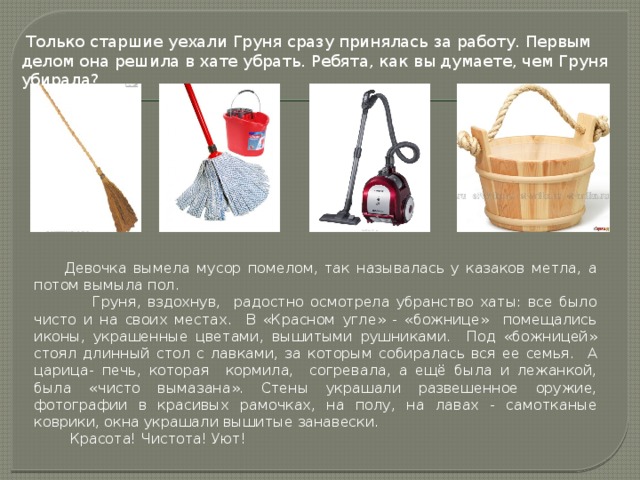 Только старшие уехали Груня сразу принялась за работу. Первым делом она решила в хате убрать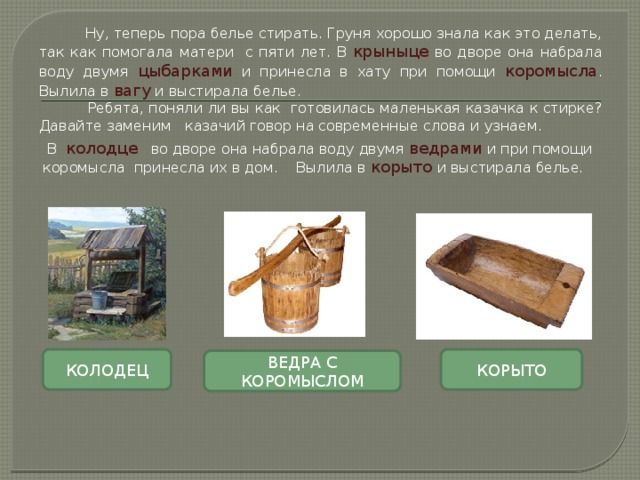 Ну, теперь пора белье стирать. 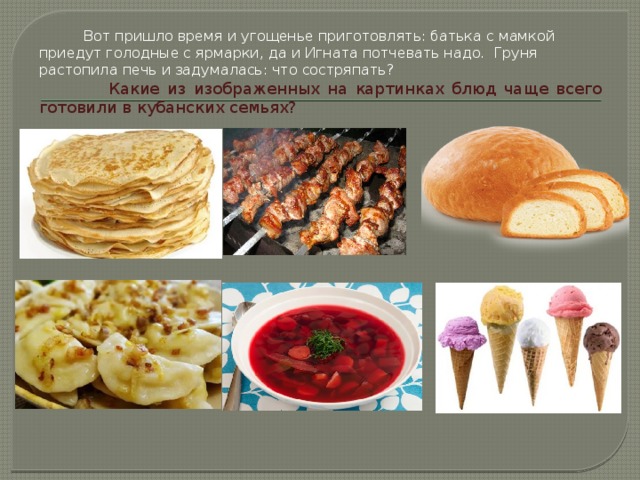 Вот пришло время и угощенье приготовлять: батька с мамкой приедут голодные с ярмарки, да и Игната кормить надо. Груня растопила печь и задумалась: что приготовить?Какие из изображенных на картинках блюд чаще всего готовили в кубанских семьях? 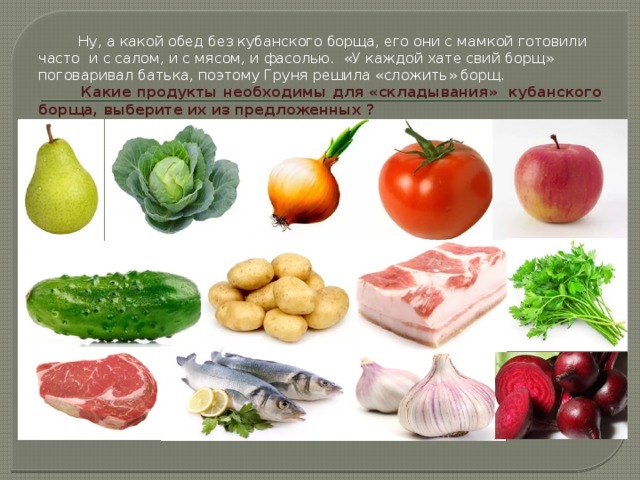 Ну, а какой обед без кубанского борща, его они с мамкой готовили часто и с салом, и с мясом, и фасолью.Какие продукты необходимы для «складывания» кубанского борща, выберите их из предложенных ?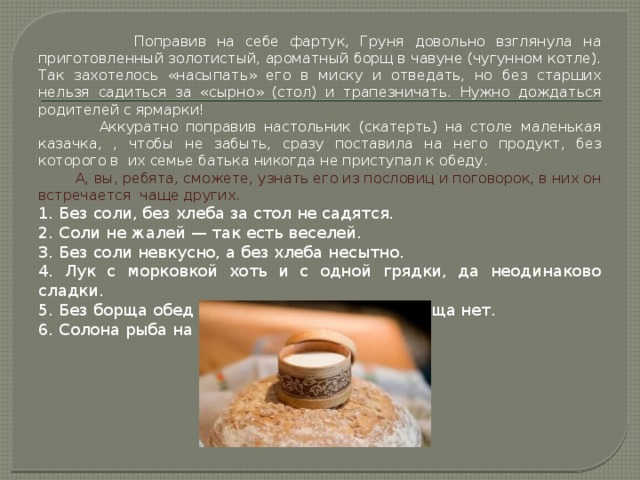 Поправив на себе фартук, Груня довольно взглянула на приготовленный золотистый, ароматный борщ в  (чугунном котле). Так захотелось «насыпать» его в миску и отведать, но без старших нельзя садиться за стол. Нужно дождаться родителей с ярмарки!Аккуратно поправив скатерть на столе маленькая казачка, , чтобы не забыть, сразу поставила на него продукт, без которого в их семье батька никогда не приступал к обеду.А, вы, ребята, сможете, узнать его из пословиц и , в них он встречается чаще других.1. Без соли, без хлеба за стол не садятся.2. Соли не жалей — так есть веселей.3. Без соли невкусно, а без хлеба несытно.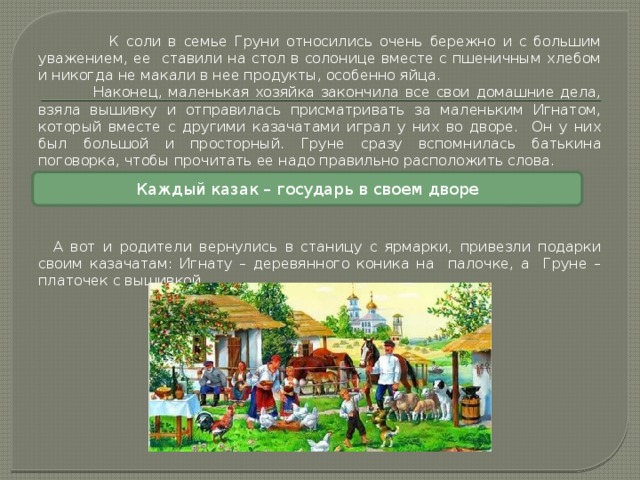 Наконец, маленькая хозяйка закончила все свои домашние дела, взяла вышивку и отправилась присматривать за маленьким Игнатом, который вместе с другими казачатами играл у них во дворе.А вот и родители вернулись в станицу с ярмарки, привезли подарки своим казачатам: Игнату – деревянного коника на палочке, а Груне – платочек с вышивкой.НеделяТемаТемаПрограммные задачиФормы работыСентябрьСентябрьСентябрьСентябрьСентябрь«Праздник знанияШкола нас ждет.»Формировать у детей знания о празднике начала учебного года. День радостных встреч с персонажами литературных произведений. Развивать внимание, радость от встреч с друзьями. Воспитывать любовь и уважение к сверстникам и сотрудникам ДОУ, учителю.Праздник «День знаний» Организованная образовательная деятельность по познавательному развитию: «Школа». Сюжетно- ролевая игра: «Я иду в школу»«Наш детский сад. Профессии взрослых они такие важные»Знать ближайшее окружение сотрудников, обращаться по имени отчеству. Экскурсии в кабинеты ДОУ. Учить детей свободно ориентироваться в помещениях детского сада. Употребление обобщенных названий профессий: в земледелии, транспорте, связи, швейной промышленности, строительстве, педагогике. Различать трудовые действия. Воспитывать уважение к своему труду, труду взрослых в ДОУ.Викторина: «Путешествие в мир профессий», Профессии взрослых» Организованная образовательная деятельность по познавательному развитию: « Мой любимый детский сад» Рисование: «Профессии нашего детского сада»«Хлеб- всему глава»Формировать знания детей о труде хлеборобов Подмосковья, о значимости и истории хлеба, о том, как превратить зерно в муку и в муку в тесто? Посещение кухни при выпечке мучных изделий. Воспитывать уважение к труду взрослых, к своей стране.Организованная образовательная деятельность по познавательному развитию: « Хлеб – всему голова», Конкурс: «На лучшую домашнюю выпечку». Пословицы и поговорки о хлебе. Сюжетно- ролевая игра «Хлебзавод»«Осень золотая. Дары природы. Природа и человек"Продолжать учить детей наблюдать за явлениями природы . Помогать устанавливать причинно-следственные связи между природными явлениями. Расширять и уточнять представления о растениях, о природе родного края. Воспитывать уважение к труду взрослых, к своей стране, любовь к поселку и бережное отношение к природе.Организованная образовательная деятельность по познавательному развитию: « Мы на прогулке по улицам поселка» Выставка детского творчества: «Осень огородная»Проект: «Природа моего родного края»,«Любимые домашние животные и забота человека»«Любимые домашние животные и забота человека»Углублять представления детей об условиях жизни домашних животных, о их повадках, условиях проживания. Воспитывать доброту и сострадание к животным, желание не причинять им вред.Углублять представления детей об условиях жизни домашних животных, о их повадках, условиях проживания. Воспитывать доброту и сострадание к животным, желание не причинять им вред.Организованная образовательная деятельность по познавательному развитию: «Зоопарк» Рисование: «Мой питомец»ОктябрьОктябрьОктябрьОктябрьОктябрьОктябрьОктябрьОктябрь«Я вырасту воспитанным и добрым»«Я вырасту воспитанным и добрым»Расширение представлений о соблюдении правил культуры, вежливого общения с окружающими людьми. Воспитывать любовь и уважение к окружающим людям.Расширение представлений о соблюдении правил культуры, вежливого общения с окружающими людьми. Воспитывать любовь и уважение к окружающим людям.Беседа: « Уроки культурных явлений»Проект: « Твори добро - на всей земле!»«Моя семья и я. Традиции»«Моя семья и я. Традиции»Формировать знания детей о своей семье, о месте работы родителей, важность их труда для общества и государства. Закрепить домашний адрес, семейные праздники. Воспитывать желание заботиться о близких, развивать чувство гордости за свою семью и страну.Формировать знания детей о своей семье, о месте работы родителей, важность их труда для общества и государства. Закрепить домашний адрес, семейные праздники. Воспитывать желание заботиться о близких, развивать чувство гордости за свою семью и страну.Организованная образовательная деятельность по познавательному развитию : « В родной семье.Мои обязанности» Дидактические игры: « Профессии моих родителей»«Улицы моего поселка и его достопримечательности».«Улицы моего поселка и его достопримечательности».Формировать знания детей о соблюдении правил безопасного и культурного поведения в транспорте. Воспитывать любовь и уважение к окружающим, поселку, достопримечательностямФормировать знания детей о соблюдении правил безопасного и культурного поведения в транспорте. Воспитывать любовь и уважение к окружающим, поселку, достопримечательностямБеседа: « Мои  улицы, что я знаю» Организованная образовательная деятельность по познавательному развитию: «Труд взрослых» Экскурсия по улицам поселка«Правила общения детей обществе.Зло или добро».«Правила общения детей обществе.Зло или добро».Воспитывать у детей нравственные нормы: умение общаться с детьми разного возраста, использовать вежливые формы обращения, просить помощи и оказывать ее другим, чувствовать настроение близких, оказывать эмоциональную поддержку.Воспитывать у детей нравственные нормы: умение общаться с детьми разного возраста, использовать вежливые формы обращения, просить помощи и оказывать ее другим, чувствовать настроение близких, оказывать эмоциональную поддержку.Беседа: «Зло и добро» Организованная образовательная деятельность по познавательному развитию: » Учимся быть вежливыми и воспитанными»Викторина «Вежливые и добрые слова, творят чудеса ».НоябрьНоябрьНоябрьНоябрьНоябрьНоябрьНоябрьНоябрь«Родная страна, мой поселок. Памятные места»«Родная страна, мой поселок. Памятные места»Понятие Родины. Расширять знания о родной стране, поселке, о государственных и народных праздниках, традициях и обычаях. Многонациональность нашей страны: толерантное отношение к людям разных рас и национальностей. Воспитывать патриотические чувства у детей.Понятие Родины. Расширять знания о родной стране, поселке, о государственных и народных праздниках, традициях и обычаях. Многонациональность нашей страны: толерантное отношение к людям разных рас и национальностей. Воспитывать патриотические чувства у детей.Организованная образовательная деятельность по познавательному развитию: «Игра – путешествие в страну знаний о России.Мой любимый поселок». Конкурс чтецов: « Стихи о Родине». Дидактические игры: «Народы России»«Поздняя осень. Красота родного края»«Поздняя осень. Красота родного края»«Поздняя осень. Красота родного края»«Поздняя осень. Красота родного края»Продолжать учить детей наблюдать за явлениями природы.. Расширять и уточнять представления о животных и растениях поздней осенью. Развивать у детей умение различать деревья по окрасу ствола. Воспитывать любовь к природе, патриотические чувства и гражданские чувстваБеседа: « Как природа и люди готовятся к зиме» Рисование:«. Березовая роща».Дидактические игры: « Животные леса», « Деревья. Кустарники. Растения»Беседа: « Как природа и люди готовятся к зиме» Рисование:«. Березовая роща».Дидактические игры: « Животные леса», « Деревья. Кустарники. Растения»« Свойство материалов»« Свойство материалов»« Свойство материалов»« Свойство материалов»Совершенствовать умение самостоятельно определять материалы и их свойства и качества. Развивать умение сравнивать, группировать, классифицировать предметы по их назначению для человека, предметы, сделанные руками человека. Воспитывать уважение к людям труда, патриотические чувства.Беседа: «Свойства материалов» Рисование: «Предметы которые нас окружают. Посуда. «Мебель. Одежда» Сюжетно-ролевая игра: « За покупками в магазины поселка»Беседа: «Свойства материалов» Рисование: «Предметы которые нас окружают. Посуда. «Мебель. Одежда» Сюжетно-ролевая игра: « За покупками в магазины поселка»ДекабрьДекабрьДекабрьДекабрьДекабрьДекабрьДекабрьДекабрь«Путешествие по Москве и ее достопримечательностям»«Путешествие по Москве и ее достопримечательностям»Закрепить с детьми понятия: Родина, Москва, Россия, президент, символы. Расширять знания о родной стране, о государственных и народных праздниках, традициях и обычаях играх, о Москве – главном городе страны. Воспитывать любовь к Родине, патриотические чувства.Закрепить с детьми понятия: Родина, Москва, Россия, президент, символы. Расширять знания о родной стране, о государственных и народных праздниках, традициях и обычаях играх, о Москве – главном городе страны. Воспитывать любовь к Родине, патриотические чувства.Закрепить с детьми понятия: Родина, Москва, Россия, президент, символы. Расширять знания о родной стране, о государственных и народных праздниках, традициях и обычаях играх, о Москве – главном городе страны. Воспитывать любовь к Родине, патриотические чувства.Организованная образовательная деятельность по познавательному развитию: «Москва- столица нашей Родины. Достопримечательности» Дидактические игры: «Символы России» , " Природные зоны страны"Организованная образовательная деятельность по познавательному развитию: «Москва- столица нашей Родины. Достопримечательности» Дидактические игры: «Символы России» , " Природные зоны страны"« Что за чудо - эти сказки.. Русских фольклор»« Что за чудо - эти сказки.. Русских фольклор»Формировать умение отличать сказку от рассказа, определять поэтическое произведение. Через русские народные сказки закладывать основы нравственности, понимать, где правда, а где вымысел, где зло противостоит добру, воспитывать любовь к родине.Формировать умение отличать сказку от рассказа, определять поэтическое произведение. Через русские народные сказки закладывать основы нравственности, понимать, где правда, а где вымысел, где зло противостоит добру, воспитывать любовь к родине.Формировать умение отличать сказку от рассказа, определять поэтическое произведение. Через русские народные сказки закладывать основы нравственности, понимать, где правда, а где вымысел, где зло противостоит добру, воспитывать любовь к родине.Викторина: «Русский народный фольклор»Рисование: «Моя любимая сказка»,Выставка детских книг: «Моя любимая сказка".Викторина: «Русский народный фольклор»Рисование: «Моя любимая сказка»,Выставка детских книг: «Моя любимая сказка".«Зимушка- зима. Русские народные забавы»«Зимушка- зима. Русские народные забавы»Формировать основы экологической культуры. Формировать понятие о том, что в природе все взаимосвязано, что человек не должен нарушать эту взаимосвязь, чтобы не навредить животному и растительному миру. Побуждать детей замечать красоту зимних пейзажей, рассказывать об изменениях в природе. Воспитывать любовь к окружающему миру.Формировать основы экологической культуры. Формировать понятие о том, что в природе все взаимосвязано, что человек не должен нарушать эту взаимосвязь, чтобы не навредить животному и растительному миру. Побуждать детей замечать красоту зимних пейзажей, рассказывать об изменениях в природе. Воспитывать любовь к окружающему миру.Формировать основы экологической культуры. Формировать понятие о том, что в природе все взаимосвязано, что человек не должен нарушать эту взаимосвязь, чтобы не навредить животному и растительному миру. Побуждать детей замечать красоту зимних пейзажей, рассказывать об изменениях в природе. Воспитывать любовь к окружающему миру.Организованная образовательная деятельность по познавательному развитию: « Зима пришла» Рисование:«Иней на деревьях» Дидактические игра: Животные России»Акция «Покормим птиц зимой»Организованная образовательная деятельность по познавательному развитию: « Зима пришла» Рисование:«Иней на деревьях» Дидактические игра: Животные России»Акция «Покормим птиц зимой»«Новый год у ворот. Традиции русского народа»Формировать понятие о празднике Нового года, он означает, что старый год закончился, и начинается новый год. Люди в домах наводят порядок, чтобы в новый год не брать с собой плохое. Многие ходят друг к другу в гости, дарят подарки – это традиции русского народа. Через различные виды детской деятельности дать сведения зимних развлечениях детворы в России. Воспитывать любовь к окружающему миру, традициям.Формировать понятие о празднике Нового года, он означает, что старый год закончился, и начинается новый год. Люди в домах наводят порядок, чтобы в новый год не брать с собой плохое. Многие ходят друг к другу в гости, дарят подарки – это традиции русского народа. Через различные виды детской деятельности дать сведения зимних развлечениях детворы в России. Воспитывать любовь к окружающему миру, традициям.Формировать понятие о празднике Нового года, он означает, что старый год закончился, и начинается новый год. Люди в домах наводят порядок, чтобы в новый год не брать с собой плохое. Многие ходят друг к другу в гости, дарят подарки – это традиции русского народа. Через различные виды детской деятельности дать сведения зимних развлечениях детворы в России. Воспитывать любовь к окружающему миру, традициям.Формировать понятие о празднике Нового года, он означает, что старый год закончился, и начинается новый год. Люди в домах наводят порядок, чтобы в новый год не брать с собой плохое. Многие ходят друг к другу в гости, дарят подарки – это традиции русского народа. Через различные виды детской деятельности дать сведения зимних развлечениях детворы в России. Воспитывать любовь к окружающему миру, традициям.Организованная образовательная деятельность по познавательному развитию: » Новогодние традиции России». Рисование: « Новогоднее представление»Праздник: «Новый год у ворот»Организованная образовательная деятельность по познавательному развитию: » Новогодние традиции России». Рисование: « Новогоднее представление»Праздник: «Новый год у ворот»ЯнварьЯнварьЯнварьЯнварьЯнварьЯнварьЯнварьЯнварьЯнварь«Защитники родины - звучит гордо! Профессии мужчин»Обогатить представления детей о мире профессий мужчин и предметах связанными с ними. Различать трудовые действия, характерные для их специальности. Воспитывать уважение к труду мужчин, армии.Обогатить представления детей о мире профессий мужчин и предметах связанными с ними. Различать трудовые действия, характерные для их специальности. Воспитывать уважение к труду мужчин, армии.Обогатить представления детей о мире профессий мужчин и предметах связанными с ними. Различать трудовые действия, характерные для их специальности. Воспитывать уважение к труду мужчин, армии.Обогатить представления детей о мире профессий мужчин и предметах связанными с ними. Различать трудовые действия, характерные для их специальности. Воспитывать уважение к труду мужчин, армии.Организованная образовательная деятельность по познавательному развитию: « Наши защитники страны. Армия. Рода войск”Дидактические игра: «Рода войск».Организованная образовательная деятельность по познавательному развитию: « Наши защитники страны. Армия. Рода войск”Дидактические игра: «Рода войск».Народная культура и традиции русского народа".Продолжение знакомства детей с народными традициями и обычаями, с народным декоративно-прикладным искусством. Расширение представлений о народных игрушках . Продолжать знакомить детей с национальным декоративно-прикладным искусством. Воспитывать любовь к окружающему миру, традициям русского народа.Продолжение знакомства детей с народными традициями и обычаями, с народным декоративно-прикладным искусством. Расширение представлений о народных игрушках . Продолжать знакомить детей с национальным декоративно-прикладным искусством. Воспитывать любовь к окружающему миру, традициям русского народа.Продолжение знакомства детей с народными традициями и обычаями, с народным декоративно-прикладным искусством. Расширение представлений о народных игрушках . Продолжать знакомить детей с национальным декоративно-прикладным искусством. Воспитывать любовь к окружающему миру, традициям русского народа.Продолжение знакомства детей с народными традициями и обычаями, с народным декоративно-прикладным искусством. Расширение представлений о народных игрушках . Продолжать знакомить детей с национальным декоративно-прикладным искусством. Воспитывать любовь к окружающему миру, традициям русского народа.Посещение музея « Русская изба» Беседа: « Русские народные игрушки», Рисование:«Городец» Дидактическая игра « Народные промыслы России»Посещение музея « Русская изба» Беседа: « Русские народные игрушки», Рисование:«Городец» Дидактическая игра « Народные промыслы России»ФевральФевральФевральФевральФевральФевральФевральФевральФевраль«Спорт и человек. Спортивная легенда нашего поселка Парфенов А.И»Формировать знания о спорте, как об основе здоровья человека, о необходимости им заниматься, чтобы были здоровыми люди в стране, об олимпийском движении, о видах спорта, об олимпийских чемпионах России и нашего поселка. Воспитывать любовь к окружающему миру, своему здоровью и гордость за людей достигших высоких наград государства и мира, в области спорта.Формировать знания о спорте, как об основе здоровья человека, о необходимости им заниматься, чтобы были здоровыми люди в стране, об олимпийском движении, о видах спорта, об олимпийских чемпионах России и нашего поселка. Воспитывать любовь к окружающему миру, своему здоровью и гордость за людей достигших высоких наград государства и мира, в области спорта.Формировать знания о спорте, как об основе здоровья человека, о необходимости им заниматься, чтобы были здоровыми люди в стране, об олимпийском движении, о видах спорта, об олимпийских чемпионах России и нашего поселка. Воспитывать любовь к окружающему миру, своему здоровью и гордость за людей достигших высоких наград государства и мира, в области спорта.Формировать знания о спорте, как об основе здоровья человека, о необходимости им заниматься, чтобы были здоровыми люди в стране, об олимпийском движении, о видах спорта, об олимпийских чемпионах России и нашего поселка. Воспитывать любовь к окружающему миру, своему здоровью и гордость за людей достигших высоких наград государства и мира, в области спорта.Беседа: «Спорт в моем городе. Чемпионы»Рисование:: « Мой любимый вид спорта»Дидактическая игра «Зимние виды спорта»Беседа: «Спорт в моем городе. Чемпионы»Рисование:: « Мой любимый вид спорта»Дидактическая игра «Зимние виды спорта»«Транспорт родного поселка»«Транспорт родного поселка»«Транспорт родного поселка»«Транспорт родного поселка»Формировать представление детей о транспорте, его видах, значении для человека. Закрепить виды пассажирского транспорта: наземный, подземный, воздушный, водный, его значение для человека. Воспитывать любовь и уважение к окружающим, поселку.Формировать представление детей о транспорте, его видах, значении для человека. Закрепить виды пассажирского транспорта: наземный, подземный, воздушный, водный, его значение для человека. Воспитывать любовь и уважение к окружающим, поселку.Формировать представление детей о транспорте, его видах, значении для человека. Закрепить виды пассажирского транспорта: наземный, подземный, воздушный, водный, его значение для человека. Воспитывать любовь и уважение к окружающим, поселку.Организованная образовательная деятельность по познавательному развитию: «Транспорт – помощник для людей»Сюжетно-ролевая игра: «Шофер.Такси»«Защитники Отечества. Родная Армия»«Защитники Отечества. Родная Армия»«Защитники Отечества. Родная Армия»«Защитники Отечества. Родная Армия»Формировать представления детей о российской армии, родах войск: воины охраняют границы Родины, есть пехотинцы, танкисты, моряки, летчики, ракетчики, артиллеристы, пограничники. Познакомить с историей защитников земли в годы Великой Отечественной войны. Воспитывать уважение к защитникам Отечества.Формировать представления детей о российской армии, родах войск: воины охраняют границы Родины, есть пехотинцы, танкисты, моряки, летчики, ракетчики, артиллеристы, пограничники. Познакомить с историей защитников земли в годы Великой Отечественной войны. Воспитывать уважение к защитникам Отечества.Формировать представления детей о российской армии, родах войск: воины охраняют границы Родины, есть пехотинцы, танкисты, моряки, летчики, ракетчики, артиллеристы, пограничники. Познакомить с историей защитников земли в годы Великой Отечественной войны. Воспитывать уважение к защитникам Отечества.Организованная образовательная деятельность по познавательному развитию:: «Защитники страны.»Рисование: «Солдат на посту" Сюжетно-ролевая игра: «Мы солдаты» Праздник: «День защитника Отечества»«Я и мои друзья. Дружба - что это?»«Я и мои друзья. Дружба - что это?»«Я и мои друзья. Дружба - что это?»«Я и мои друзья. Дружба - что это?»Формировать у детей понятие о том, что люди не похожи друг на друга ( разные имена, фамилии, внешность, характеры), но все они равны; воспитывать у детей уважение и терпимость к окружающим людям, детям, независимо от их социального происхождения, внешнего облика, физических недостатков.Формировать у детей понятие о том, что люди не похожи друг на друга ( разные имена, фамилии, внешность, характеры), но все они равны; воспитывать у детей уважение и терпимость к окружающим людям, детям, независимо от их социального происхождения, внешнего облика, физических недостатков.Формировать у детей понятие о том, что люди не похожи друг на друга ( разные имена, фамилии, внешность, характеры), но все они равны; воспитывать у детей уважение и терпимость к окружающим людям, детям, независимо от их социального происхождения, внешнего облика, физических недостатков.Беседа:«Для чего человеку имя.Наши добрые дела».
Дидактическая игра «Генеологическое древо семьи»;
«Назови ласково» рисование «Мой лучший друг», Сюжетно-ролевая игра: « Едем с друзьями путешествовать»МартМартМартМартМартМартМартМартМарт«Мама – самое прекрасное слово на земле. Женщины - герои».«Мама – самое прекрасное слово на земле. Женщины - герои».«Мама – самое прекрасное слово на земле. Женщины - герои».Формировать у детей любовь и уважение к маме ( бабушке), оказывать помощь в домашних делах, проявлять заботу к ней. Развивать умение рассказывать о маминых привычках, мечтах, желаниях, о профессии, о её важности для семьи. Формировать знания о том, что бабушка -мама родителей. Закрепить с детьми женские профессии, их значение. Воспитывать любовь и уважение к женщинам России.Формировать у детей любовь и уважение к маме ( бабушке), оказывать помощь в домашних делах, проявлять заботу к ней. Развивать умение рассказывать о маминых привычках, мечтах, желаниях, о профессии, о её важности для семьи. Формировать знания о том, что бабушка -мама родителей. Закрепить с детьми женские профессии, их значение. Воспитывать любовь и уважение к женщинам России.Беседа: «Женщины- России герои» Организованная образовательная деятельность по познавательному развитию: «Кто моя мама по профессии»
Праздник для мам. Сюжетно-ролевая игра «Бабушка приехала»Беседа: «Женщины- России герои» Организованная образовательная деятельность по познавательному развитию: «Кто моя мама по профессии»
Праздник для мам. Сюжетно-ролевая игра «Бабушка приехала»Беседа: «Женщины- России герои» Организованная образовательная деятельность по познавательному развитию: «Кто моя мама по профессии»
Праздник для мам. Сюжетно-ролевая игра «Бабушка приехала»«Одежда.Какой она была? История и современность "«Одежда.Какой она была? История и современность "«Одежда.Какой она была? История и современность "Формировать у детей понятие о том, что одежда в разные времена была разной; познакомить с историей русской одежды, учить ценить труд людей, изготовляющих её. Развивать понимание значимости одежды для человека. Воспитывать у детей уважение к людям труда, русским традициям и наследию.Формировать у детей понятие о том, что одежда в разные времена была разной; познакомить с историей русской одежды, учить ценить труд людей, изготовляющих её. Развивать понимание значимости одежды для человека. Воспитывать у детей уважение к людям труда, русским традициям и наследию.Рассматривание костюмов и деталей женской одежды на Руси. Беседа: « Русский костюм. Какой он был» Организованная образовательная деятельность по познавательному развитию: «Ателье. Одежда. История» Рисование:« Роспись Одежды»Рассматривание костюмов и деталей женской одежды на Руси. Беседа: « Русский костюм. Какой он был» Организованная образовательная деятельность по познавательному развитию: «Ателье. Одежда. История» Рисование:« Роспись Одежды»Рассматривание костюмов и деталей женской одежды на Руси. Беседа: « Русский костюм. Какой он был» Организованная образовательная деятельность по познавательному развитию: «Ателье. Одежда. История» Рисование:« Роспись Одежды»«Школа - наш второй дом»«Школа - наш второй дом»«Школа - наш второй дом»Формировать знания о том, что в детском саду дети получают простые знания. В школе есть разные науки: астрономия, география, история, математика, русский язык, иностранный язык, экология. К школе нужно быть готовым. Воспитывать любовь к окружающему миру, желание узнавать новое о своей стране и мире.Беседа: « Чему учат в нашей школе»,Дидактическая игра- презентация: «Предметы которые нас окружают»Сюжетно-ролевая игра: «Мы в школе»АпрельАпрельАпрельАпрельАпрель«Книги - источник знаний. Библиотека».«Книги - источник знаний. Библиотека».Формировать знания о том, что книга источник знаний, о том как она появилась и о необходимости ценить труд многих людей, вложенный в книгу: работников типографии, художников, писателей. Научить понимать ценность книги как объекта познания, объяснять основные жанровые особенности русских сказок, пословиц, загадок. Воспитывать умение беречь книги. Воспитывать читателя, способного испытывать сострадание к героям книги, а затем к людям попавшим в беду, помочь почувствовать красоту и выразительность языка.Беседа: «Библиотека», « Как появилась книжка» Дидактические игры : « Назови, автора произведения и иллюстратора» Ручной труд: « Ремонтируем наши книжки» Конкурс чтецов: « Любимая книга о России» Экскурсия в библиотеку поселка.Беседа: " Наш мини-музей. Книжки-малышки"«Космонавтика. История и люди».«Космонавтика. История и люди».Формировать знания о космосе, о луне, звездах, солнце, о том, что русский человек первым побывал в космосе, о героическом труде космонавтов для пользы науки страны, познакомить их с российскими учёными, которые стояли у истоков развития русской космонавтики, о том, что в космосе летают люди разных национальностей. Воспитывать любовь к окружающему миру, желание узнавать новое о своей стране, о покорителях космоса.Посещение кабинета: « Астрономия» Беседа: «Космонавты России.Ученые"Сюжетно-ролевая игра: «Космонавты России»
Конструктивная. деятельность: «Космические корабли бороздят океаны»«Архитектура. Разные дома. История.».Учить детей различать и называть различные типы и виды домов: каменные, деревянные, кирпичные, высотные, в несколько этажей, деревенская изба. Закрепить знания детей о достопримечательностях родного поселка. Дать детям знание о том, что такое- архитектура, познакомить с некоторыми новыми для них архитектурными памятниками родного городаБеседа: « Архитектура России» Рисование: «Дома моего города» Конкурс построек«Природа родного края. По страницам «Красной книгиФормировать знания детей о природе родного края, об экологической обстановке. Углублять представления об условиях жизни растений и животных, о влиянии человека на них, устанавливать связь между состоянием роста и жизни растений ( животных) и условиями окружающей среды. Познакомить детей с « Красной книгой России. Развивать экологическое мышление, бережное отношение к природе, правила поведения в ней.Беседа: «Чем богат наш край» Организованная образовательная деятельность по познавательному развитию: «Человек – защитник, окружающий среды. Красная книга»Выставка детского творчества:»Беседа: «Чем богат наш край» Организованная образовательная деятельность по познавательному развитию: «Человек – защитник, окружающий среды. Красная книга»Выставка детского творчества:»МайМайМайМайМайМайМай«История Великой Отечественной войны. День Победы»Закрепить знания детей о том, как защищали свою Родину русские люди в годы Великой Отечественной войны, как живущие помнят о них, о героическом вкладе в победу над врагом, людей в тылу, взрослых и детей. Воспитывать чувство гордости за Родину, уважения к ветеранам.Беседа: « Чтобы не было войны. Сохраним мир» Организованная образовательная деятельность по познавательному развитию: « Бессмертный полк» Развлечение ко Дню Победы. Экскурсия и возложение цветов к памятнику павшего война. Акция: "Бессмертный полкБеседа: « Чтобы не было войны. Сохраним мир» Организованная образовательная деятельность по познавательному развитию: « Бессмертный полк» Развлечение ко Дню Победы. Экскурсия и возложение цветов к памятнику павшего война. Акция: "Бессмертный полк« Мир искусства России.»Формировать знания о мире искусства России: театры, музеи, выставки, галереи, цирки, балет. О том как они появилась и о необходимости ценить труд людей, работающих в этой сфере. Научить понимать ценность искусства как объектов познания и истории русского народа. Воспитывать чувство гордости за Родину, за людей прославивших Россию.Организованная образовательная деятельность по познавательному развитию: «Музеи. Театры.» Рисование: «Цирк" Дидактическая игра: «Назови вид искусства»Организованная образовательная деятельность по познавательному развитию: «Музеи. Театры.» Рисование: «Цирк" Дидактическая игра: «Назови вид искусства»Времена года. "Лето- дивная пора".Продолжать наблюдать за явлениями природы. Помогать устанавливать причинно-следственные связи между природными явлениями и деревьями.. Развивать умение называть деревья, наиболее часто встречающиеся на нашей российской территории. Воспитывать у детей любовь и бережное отношение к русской природе.Организованная образовательная деятельность по познавательному развитию: «Зеленая планета» День взаимопомощи «Зеленая улица» (озеленение территории детского сада). Рисование: «Экология и безопасность родного края»Организованная образовательная деятельность по познавательному развитию: «Зеленая планета» День взаимопомощи «Зеленая улица» (озеленение территории детского сада). Рисование: «Экология и безопасность родного края»
«Законы, по которым живет человек»Расширять знания детей о правилах и законах в семье, государстве, детском саду; о правах каждого человека, о людях разных национальностей, живущих в России; Воспитывать любовь к окружающему миру, желание узнавать новое о себе, о своей стране.Беседа "Законы и права. Талерантность".

Акция: " Свеча Памяти"Беседа "Законы и права. Талерантность".

Акция: " Свеча Памяти"ТемаСентябрьКонсультация для родителей: "Как создать родословную своей семьи". Семейный календарь: "Воспитание любви и уважение к природе родного края у дошкольников.ОктябрьБеседа: Я, моя семья и Родина - единое целое" Ширма: «Русское народное прикладное искусство и традиции»НоябрьСемейный календарь: «Духовно – нравственное воспитание детей через знакомство с русским народным творчеством.» Ширма: " Патриотическое и нравственное воспитание дошкольников. Растим гражданина своей Родины"ДекабрьАкция:«Наши меньшие друзья! Поможем птицам" Беседа:" "Воспитание у детей любви к Родине через ознакомление с окружающей природой. "ЯнварьБеседа: «Книги о России, их значение в гражданско - патриотическом воспитании дошкольников» Семейный календарь: "Нравственно- духовное развитие дошкольников через художественное творчество"ФевральСемейный календарь: « Согласие между родителями- это важно» Рекомендации: " Растим юного защитника Родины" Оформление газеты, посвященной Дню Защитника Отечества» Выставка рисунков: «Наши замечательные папы»МартКонсультация: «Роль родителей в возрождении русских традиций в семье» Беседа:" Воспитание у детей доброжелательного отношения друг к другу" Стенд: " К празднованию ВОВ" Фотовыставка « Мы- мамины помощники»АпрельСемейный календарь: оформление альбома с родителями: " Чтобы помнили потомки. Ветераны наша гордость" Проект: " От кольчуги до пилотки" МайКонсультация:"Как создать герб и флаг своей семьи". Семейный календарь: " Патриотическое воспитание в условиях семьи. Памятные места Ростова. Выставка рисунков: «Этих дней минувших слава!» Участие в  шествии - Бессмертный полк.